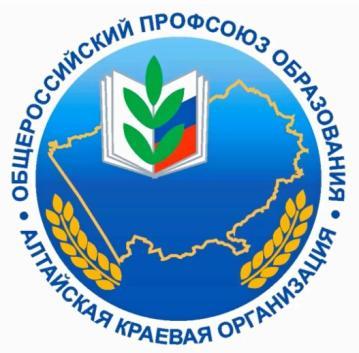 ПЛАНосновных мероприятий комитетаАлтайской краевой организацииОбщероссийского Профсоюза образованияна 2022 год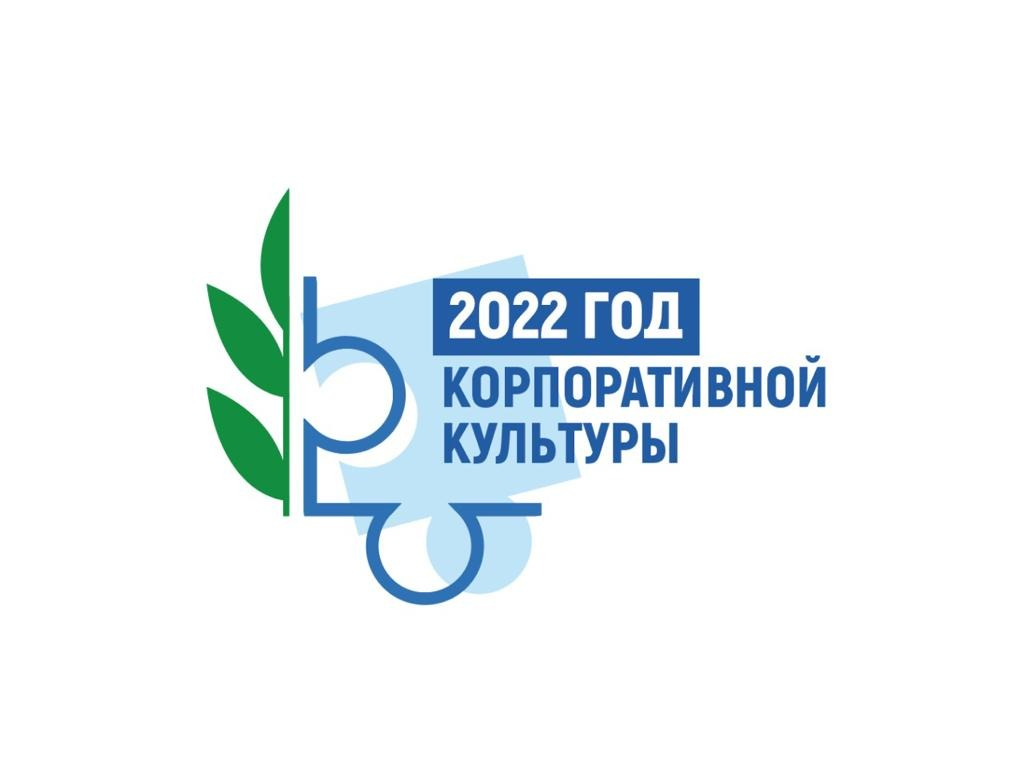 БАРНАУЛ 2022СОДЕРЖАНИЕПЛАНОСНОВНЫХ МЕРОПРИЯТИЙ КОМИТЕТА АЛТАЙСКОЙ КРАЕВОЙ ОРГАНИЗАЦИИ ОБЩЕРОССИЙСКОГО ПРОФСОЮЗА ОБРАЗОВАНИЯ                НА 2022 ГОД 2022 – Год корпоративной культуры в ПрофсоюзеI. ВОПРОСЫ ДЛЯ РАССМОТРЕНИЯ НА ЗАСЕДАНИЯХ ВЫБОРНЫХ КОЛЛЕГИАЛЬНЫХ ОРГАНОВ КРАЕВОЙ ОРГАНИЗАЦИИ ПРОФСОЮЗАII. ОБЩИЕ ОРГАНИЗАЦИОННЫЕ МЕРОПРИЯТИЯ.КОНКУРСЫ, СМОТРЫ, СЛЕТЫ, КРУГЛЫЕ СТОЛЫIII. РАБОТА КРАЕВОГО КОМИТЕТА ПРОФСОЮЗА В ОБРАЗОВАТЕЛЬНЫХ ОКРУГАХ И ТЕРРИТОРИЯХ КРАЯ.ОСУЩЕСТВЛЕНИЕ КОНТРОЛЬНОЙ ФУНКЦИИ ПРОФСОЮЗАIV. РЕАЛИЗАЦИЯ ПРЕДСТАВИТЕЛЬСКОЙ ФУНКЦИИ, ВЗАИМОДЕЙСТВИЕ С ЦЕНТРАЛЬНЫМ СОВЕТОМ ПРОФСОЮЗА, ПРАВИТЕЛЬСТВОМ АЛТАЙСКОГО КРАЯ, МИНИСТЕРСТВАМИ И ВЕДОМСТВАМИ, АЛТАЙСКИМ КРАЙСОВПРОФОМV. ОБУЧЕНИЕ ПРОФСОЮЗНЫХ КАДРОВ И АКТИВАVI. РАБОТА С МОЛОДЕЖЬЮVII. МЕТОДИЧЕСКОЕ И ИНФОРМАЦИОННОЕ ОБЕСПЕЧЕНИЕДЕЯТЕЛЬНОСТИ КРАЕВОЙ ОРГАНИЗАЦИИ ПРОФСОЮЗАVIII. МЕРОПРИЯТИЯ КООРДИНАЦИОННОГО СОВЕТАПРЕДСЕДАТЕЛЕЙ ПЕРВИЧНЫХ ПРОФОРГАНИЗАЦИЙ ВУЗОВ (КСП), КООРДИНАЦИОННОГО СОВЕТА ПРЕДСЕДАТЕЛЕЙ ПЕРВИЧНЫХ ПРОФОРГАНИЗАЦИЙ УЧРЕЖДЕНИЙ ПРОФЕССИОНАЛЬНОГО ОБРАЗОВАНИЯ (КСП ПО) И СТУДЕНЧЕСКОГО КООРДИНАЦИОННОГО СОВЕТА (СКС)ЕДИНСТВО! СОЛИДАРНОСТЬ! СПРАВЕДЛИВОСТЬ!Разделстр.I. Вопросы для рассмотрения на заседаниях выборных коллегиальных органов краевой организации                    Профсоюза2II. Общие организационные мероприятия. Конкурсы, смотры, слёты, круглые столы, конференции и семинары4III. Работа комитета краевой организации Профсоюза в образовательных округах и территориях края. Осуществление контрольной функции Профсоюза5IV. Реализация представительской функции, взаимодействие с Центральным советом Профсоюза, Правительством Алтайского края, министерствами и ведомствами, Алтайским крайсовпрофом, общественными организациями6V. Обучение профсоюзных кадров и актива8VI. Работа с молодежью10VII. Методическое и информационное обеспечение                            деятельности краевой организации Профсоюза11VIII. Мероприятия координационного совета председателей первичных профорганизаций вузов (КСП), координационного совета председателей первичных профорганизаций учреждений профессионального образования (КСП ПО) и студенческого координационного совета (СКС)13УТВЕРЖДЁНпостановлением президиума Алтайской краевой организации Профсоюза (Прот.№11 от 23.12.2021 г.)№ ппНаименование вопросаСрокОтветственные за подготовкуРезультат(документ)Заседания Президиума краевой организации ПрофсоюзаЗаседания Президиума краевой организации ПрофсоюзаЗаседания Президиума краевой организации ПрофсоюзаЗаседания Президиума краевой организации ПрофсоюзаЗаседания Президиума краевой организации Профсоюза1.Об утверждении сводных отчетов за 2021 год. Анализ и обобщение информации по профсоюзному членству, финансовой, правозащитной работе, охране труда, колдоговорной кампаниимартИванищева С.Б., Мерзлякова В.Н., Лысикова Н.М., Янков Н.П.Постановление президиума, сводные отчеты в ЦСО проведении краевого конкурса «Лучший внештатный технический инспектор труда Профсоюза»мартЯнков Н.П. Постановление президиумаОб итогах акции «Вступай в Профсоюз»-2021мартАбдуллаев Ю.Г.Пост. президиумаО работе по формированию современной системы управления охраной труда в образовательных организациях Алтайского краямартЯнков Н.П. Постановление президиумаОб организационно-финансовом укреплении краевой организации Профсоюза в части присоединения малочисленных организаций к крупныммартИванищева С.Б.Постановление президиумаО работе освобождённых председателей территориальных организаций ПрофсоюзамартИванищева С.Б.,Мерзлякова В.Н.Лысикова Н.М.Ивановская Е.Л.Постановление президиумаО Публичном отчёте Алтайской краевой организации Профсоюза за 2021 годмартАбдуллаев Ю.Г.Пост. президиумаОб итогах проведения документарных комплексных проверок соблюдения работодателями норм трудового законодательства в образовательных организациях Усть-Пристанского районамартЛысикова Н.М.,Мерзлякова В.Н.,Янков Н.П.Постановление президиумаОб исполнении постановлений президиума краевой организации Профсоюза за 2021 годмартИванищева С.Б.Постановление президиумаОб итогах проведения балансовых комиссий по результатам работы за 2021 годиюньИванищева С.Б.Постановление президиумаОб итогах проведения комплексных проверок соблюдения работодателями норм трудового законодательства в образовательных организациях Волчихинского и Родинского районовиюньЛысикова Н.М.МерзляковаВ.Н.,Янков Н.П.Справка, постановление ПрезидиумаОб итогах проверки финансово-хозяйственной деятельности Волчихинской и Родинской районных организаций ПрофсоюзаиюньМерзлякова В.Н.Справка, постановление ПрезидиумаО результатах краевой тематической проверки оплаты труда в учреждениях профессионального образованияиюньМерзлякова В.Н.,Чеснокова Л.В.Справка, постановление ПрезидиумаО результатах ревизии организационно-финансовой деятельности Бийской городской организации ПрофсоюзаиюньМерзлякова В.Н.,Иванищева С.Б.,Карпова М.Б.Справка, постановление ПрезидиумаОб итогах смотра-конкурса «Лучший внештатный технический инспектор труда Профсоюза»июньЯнков Н.П. Постановление президиумаОб итогах межрегионального семинара «Современный Профсоюз: взгляд на перспективу» для председателей территориальных организаций Профсоюза в рамках курсовой переподготовки кадров Общероссийского Профсоюза образованияиюньАбдуллаев Ю.Г. Постановление президиумаОб итогах II межвузовской школы профсоюзного актива студентовиюньИвановская Е.Л.,Ермакова А.А.Пост. президиумаОб обеспечении права педагогических работников, проживающих и работающих в сельской местности,  на компенсацию расходов на коммунальные услуги сентябрьЛысикова Н.М.(совместно с Минсоцзащиты Алтайского края) и ОНФПостановление президиумаОб итогах участия представителей Профсоюза в приемке образовательных организаций к новому учебному годусентябрьЯнков Н.П.Постановление президиумаО присуждении премии Алтайской краевой организации Профсоюза «За активное сотрудничество с Профсоюзом»сентябрьИванищева С.Б.Постановление президиумаО деятельности профкома студентов Алтайского государственного технического университета им.И.И. Ползунова сентябрьИвановская Е.Л.,Иванищева С.Б,,Ермакова А.А.Постановление президиумаОб итогах межрегионального семинара специалистов по охране труда - технических инспекторов региональных организаций ПрофсоюзасентябрьЯнков Н.П. Постановление президиума9.Об итогах проведения документарных комплексных проверок соблюдения работодателями норм трудового законодательства в образовательных организациях Бурлинского и Тогульского районов.декабрьЛысикова Н.М.,Мерзлякова В.Н.,Янков Н.П.Постановление президиумаОб организационно-финансовом укреплении Заринской городской и Заринской районной организаций ПрофсоюзадекабрьИванищева С.Б.,Мерзлякова В.Н.,Маркс Т.В.,Кудрявцева Е.Н.Постановление президиумаОб итогах мониторинга проведения предварительных и периодических медосмотры работников системы образования краядекабрьЯнков Н.П.Постановление президиумаО Плане основных мероприятий краевого комитета на 2023 годдекабрьАбдуллаев Ю.Г.Пост. президиумаЗаседания комитета (пленумы) краевой организации ПрофсоюзаЗаседания комитета (пленумы) краевой организации ПрофсоюзаЗаседания комитета (пленумы) краевой организации ПрофсоюзаЗаседания комитета (пленумы) краевой организации ПрофсоюзаЗаседания комитета (пленумы) краевой организации ПрофсоюзаО Программе развития Алтайской краевой организации Профсоюза на 2022-2024 гг.2.2. Об итогах Года спорта, здоровья и долголетия в краевой организации Профсоюза.2.3. Об утверждении исполнения сметы доходов и расходов за 2021 год и о смете на 2022 год.январьАбдуллаев Ю.Г.,Ивановская Е.Л.,Мерзлякова В.Н.Пост. комитетаО комплексных мероприятиях  по организации вступления в Профсоюз сентябрьАбдуллаев Ю.Г.,Иванищева С.Б.Пост. комитета№ ппНаименование вопросаСрокОтветственные за подготовкуРезультат(документ)Торжественный приём-награждение председателей первичных профсоюзных организаций – лидеров акции «Вступай в Профсоюз!»январьАбдуллаев Ю.Г.,Иванищева С.Б.,Пензина А.В.,Мерзлякова В.Н.Инф. в СМИКомплекс мероприятий по реорганизации сети профсоюзных организаций и централизации бухгалтерского учётав течение годаИванищева С.Б.,Пензина А.В..,Мерзлякова В.Н.Пакет документовРеализация комплекса мер по проекту введения единого электронного профсоюзного билета, автоматизации учёта членов Профсоюза и сбора статистических данных в рамках ЕАИС «Цифровой Профсоюз»по отдельному плануПензина А.В.,Иванищева С.Б.,Ковелькова А.В.,председатели организацийАИС «Единый реестр организаций Профсоюза», электронный профбилетПеререгистрация территориальных и первичных (с правом юридического лица) организаций Профсоюза в Управлении Минюста России по Алтайскому краю в случаях смены председателяв течение годаПензина А.В.,председатели профорганизацийЗапись в ЕГРЮЛОнлайн-проект «Правовая среда» по повышению правовой культуры руководителей образовательных организаций – членов Профсоюзав течение годаЛысикова Н.М.,Абдуллаев Ю.Г.Записи занятий, инф. на сайтОформление документов на награждение профсоюзных работников и актива государственными и ведомственными наградамимарт-апрельИванищева С,Б.,Пензина А.В.Наградные материалыОформление документов на награждение профсоюзных работников и активистов профсоюзными наградамив течение годаПензина А.В.,Иванищева С.Б,Постановления президиумаУчастие в организации профессионального конкурса молодых педагогов «Педагогический дебют»мартАбдуллаев Ю.Г.,Ивановская Е.Л.Постановление президиумаОбновление реестра внештатных правовых и внештатных технических инспекторов труда Профсоюзав течение годаЛысикова Н.М.,Янков Н.П.Постановление президиумаКонкурс «Лучший внештатный технический инспектор труда Профсоюза»март – майЯнков Н.П.Инф. материалыУчастие в организации и проведении профессиональных конкурсов: «Учитель года Алтая», «Воспитатель года», «Вожатый года», «Сердце отдаю детям», «Самый классный классный», «Педагогический олимп» им. Р.С. Овсиевской и др.март-майАбдуллаев Ю.Г.,Иванищева С.Б., Ивановская Е.Л.,Мерзлякова В.Н.Постановление президиумаКомплекс мероприятий, посвящённый Всемирному дню охраны труда (по отдельному плану)апрельЯнков Н.П.Информационные материалыКраевая акция «Вступай в Профсоюз!»-2022сентябрь-октябрьИвановская Е.Л.Постановление комитетаСдача отчётности в налоговую службу, ПФР и ФССежеквартально,ежемесячноКовелькова А.В.,председатели территор. и первичных организаций-юрлицОтчёты№ ппНаименование вопросаСрокОтветственные за подготовкуРезультат (документ)Дни Профсоюза в территориях краяДни Профсоюза в территориях краяДни Профсоюза в территориях краяДни Профсоюза в территориях краяДни Профсоюза в территориях краяг. ЗаринскфевральАбдуллаев Ю.Г.,Маркс Т.В.Инф. в СМИКытмановский районапрельАбдуллаев Ю.Г.,Гриценко Н.Г.Инф. в СМИЕльцовский райониюньАбдуллаев Ю.Г.,Чернышова А.В.Инф. в СМИАлтайский районавгустАбдуллаев Ю.Г.,Клименко Н.В.Инф. в СМИКосихинский районоктябрьАбдуллаев Ю.Г.,Титова О.Л.Инф. в СМИКонтрольно-методические мероприятияКонтрольно-методические мероприятияКонтрольно-методические мероприятияКонтрольно-методические мероприятияКонтрольно-методические мероприятияБалансовые комиссии по итогам работы территориальных организаций Профсоюза за 2021 год в образовательных округах краяфевраль-мартАбдуллаев Ю.Г.,Иванищева С.Б.,Мерзлякова В.Н.Лысикова Н.М.Распоряжение,справки, таблицыДокументарные комплексные правовые проверки соблюдения работодателями норм трудового законодательства в образовательных организациях Волчихинского и Родинского районов март-апрельЛысикова Н.М.,Мерзлякова В.Н.,Янков Н.П.Акты, представления, справкиДокументарные комплексные правовые проверки соблюдения работодателями норм трудового законодательства в образовательных организациях Бурлинского и Тогульского районов октябрь-ноябрьЛысикова Н.М.,Мерзлякова В.Н.,Янков Н.П.Акты, представления, справкиРевизия организационно-финансовой деятельности территориальной организации Профсоюза г. Рубцовска и Рубцовского районаапрельИванищева С.Б.,Мерзлякова В.Н.,члены КРКАкт ревизииКонтроль за сдачей налоговой отчётности территориальными и первичными организациями ПрофсоюзаВ течение годаКовелькова А.В.Календарь отчетности на 2022 годПроверка финансово-хозяйственной деятельности Волчихинской и Родинской районных организаций Профсоюзамарт-апрельМерзлякова В.Н.Справка, постановление ПрезидиумаРевизия организационно-финансовой деятельности Бийской городской организации ПрофсоюзаоктябрьИванищева С.Б.,Мерзлякова В.Н.,члены КРКАкт ревизии№ ппНаименование вопросаСрокОтветственные за подготовкуРезультат (документ)1Заседания совместной комиссии по выполнению Регионального Отраслевого соглашения с Министерством образования и науки Алтайского края2 раза в годЛысикова Н.М.,члены Отраслевой комиссииМатериалы комиссии2Участие в работе заседаний Исполнительного комитета и Центрального Совета Профсоюза, постоянных комиссий ЦСсогласно плану ЦС ПрофсоюзаАбдуллаев Ю.Г.ПостановленияУчастие в заседаниях президиума Алтайского КрайсовпрофаежемесячноАбдуллаев Ю.Г.ПостановленияРабота в краевой трёхсторонней комиссии по регулированию социально-трудовых отношенийпо плану комиссииАбдуллаев Ю.Г.Решения комиссииУчастие в заседаниях коллегии и Общественного совета, расширенных аппаратных совещаниях Министерства образования и науки Алтайского краяпо плану коллегииАбдуллаев Ю.Г.,заместители председателя,Лесовых Т.Н.Материалы коллегииСотрудничество с  Алтайским региональным отделением                    Общероссийского Народного фронтапо плану АРО ОНФАбдуллаев Ю.Г.Материалы ОНФУчастие в работе Координационного совета по науке и высшему образованию при Губернаторе Алтайского краяпо плану советаАбдуллаев Ю.Г.Материалы советаУчастие в работе Совета директоров учреждений среднего профессионального образованияпо плану советаАбдуллаев Ю.Г.Материалы советаСопредседательство в оргкомитетах краевых профессиональных конкурсов «Учитель года Алтая», «Воспитатель года», «Вожатый года Алтая», «Сердце отдаю детям» и др.по планам оргкомитетовАбдуллаев Ю.Г.Материалы оргкомитетовУчастие в заседаниях Совета по правовой работе ЦС Профсоюзапо плану СоветаЛысикова Н.М.Материалы СоветаУчастие в заседаниях Совета по информационной работе ЦС Профсоюзапо плану СоветаИвановская Е.Л.Материалы СоветаУчастие в работе Главной аттестационной комиссиипо плану ГАКИванищева С.Б.Материалы ГАКУчастие в комиссии Крайсовпрофа по работе координационных советов председателей отраслевых профсоюзных организаций.по плану КомиссииИванищева С.Б.Материалы комиссииРабота в экспертных группах по присуждению премии имени С.П. Титова, по конкурсам на получение денежного поощрения лучшими учителямипо плану экспертных комиссийИвановская Е.Л.,Лесовых Т.Н.Экспертные листыУчастие в деятельности совместной рабочей группы по совершенствованию системы оплаты труда Министерства образования и науки Алтайского краяпо плану рабочей группыМерзлякова В.Н.,Лесовых Т.Н.,Осадченко Т.Н.,Карпова М.Б.,Попова И.Б.Протоколы рабочей группыУчастие в деятельности совместной рабочей группы по охране труда с Министерством образования и науки Алтайского краяпо плану рабочей группыЯнков Н.П.Протоколы рабочей группыУчастие в работе общественных советов Министерства образования и науки Алтайского края, Главного управления МВД России по Алтайскому краюпо планам общественных советовАбдуллаев Ю.Г.Материалы советовПредседательство в Совете отцов при Администрации Алтайского краяпо плану советаАбдуллаев Ю.Г.Материалы советаУчастие в работе попечительских советов Алтайского государственного университета и Алтайской государственного педагогического университета, Алтайской академии гостеприимствапо плану советовАбдуллаев Ю.Г.Материалы советовПроведение занятий в рамках курсов повышения квалификации и семинаров с руководителями и педагогами образовательных организаций, студентами вузовв течение годаАбдуллаев Ю.Г.Лысикова Н.М.Лекционные материалы№ ппНаименование вопросаСрокОтветственные за подготовкуРезультат (документ)VI Краевой семинар-совещание «Профсоюзные вершины профобразования»январьАбдуллаев Ю.Г.,Иванищева С.Б.,Чеснокова Л.В.Письмо в Минобрнауки краяПостоянно действующий семинар-совещание профсоюзного актива организаций высшего образования «Профсоюзные вершины вузов»февральАбдуллаев Ю.Г.,Иванищева С.Б.,Богуцкая Т.В.Сборник,резолюцияОкружные семинары-практикумы по реализации проекта «Цифровой Профсоюз» и работе в ЕАИСфевраль-мартПензина А.В.Материалы семинараСеминар для бухгалтеров (казначеев) территориальных и первичных организаций Профсоюзафевраль-мартМерзлякова В.Н.Материалы семинараОкружные обучающие онлайн-семинары внештатных правовых инспекторов труда в течение годаЛысикова Н.М.Материалы семинаровУчастие профактива, специалистов аппарата комитета краевой организации в онлайн-семинарах ЦС Профсоюза по направлениям профсоюзной работы в течение годаАбдуллаев Ю.Г.Метод. материалыВебинар для руководителей            органов управления образованием и председателей территориальных (районных, городских) организаций Профсоюза по формированию системы управления  охраной труда (совместно с Минобрнауки края)февральЯнков Н.П.Материалы вебинараСелекторное совещание с директорами краевых коррекционных школ и детских домов по вопросам развития профсоюзных организаций (совместно с Минобрнауки края)апрельАбдуллаев Ю.Г.,Иванищева С.Б.,Лесовых Т.Н., члены президиумаМатериалы селектораСовместные семинары руководителей образовательных учреждений и председателей первичных организаций Профсоюза по вопросам применения трудового законодательства в Красногорском, Шипуновском и Солтонском районах (по итогам проведения комплексных правовых проверок)март-июнь Лысикова Н.М.,Мерзлякова В.Н.,Янков Н.П.Информационно-метод. материалы проверкиСеминар-совещание внештатных технических   инспекторов труда по вопросам внедрения и функционирования системы управления охраной труда в образовательных организациях апрельЯнков Н.П.Материалы семинараСеминар-практикум ЦС Профсоюза для председателей территориальных организаций Профсоюза в рамках курсовой переподготовки кадров (г. Барнаул, Дом Союзов)майАбдуллаев Ю.Г.,Иванищева С.Б.,Мерзлякова В.Н.,председатели территориальных организацийМетодические материалы, свидетельство об окончании курсовРабота с социальными партнерами и профсоюзным активом по подбору кандидатур уполномоченных по охране труда в первичных организациях и внештатных технических инспекторов трудав течение годаЯнков Н.П.,председатели территориальных и первичных профорганизацийРаспоряжениеОбучение уполномоченных по охране труда первичных организаций и внештатных инспекторов труда крайкома Профсоюза в специализированных учебных центрах и АИРО им.А.М. Топорова по программам, разработанным для организаций образованияв течение года по заявкам местных организацийЯнков Н.П.Свидетельства об обученииОрганизация работы базовых профсоюзных площадок по вопросам охраны труда в течение годаЯнков Н.П.Положение о базовой площадкеУчастие в подготовке и работе межрегионального семинара-совещания технических инспекторов труда Профсоюза.июньАбдуллаев Ю.Г.Янков Н.П. Материалы ЦСПостоянно действующие окружные семинары для председателей территориальных организаций Профсоюза по в течение годаАбдуллаев Ю.Г.,Иванищева С.Б,,специалисты крайкомаМатериалы семинаров№ ппНаименование вопросаСрокОтветственные за подготовкуРезультат (документ)1.Заседания президиума Молодёжного совета Алтайской краевой организации ПрофсоюзамартноябрьИвановская Е.Л.,Суханова Е.С.Постановления президиума МС2.Реализация совместного с АИРО проекта «Университет молодого педагога» в течение годаАбдуллаев Ю.Г.Ивановская Е.Л.,Информационные материалы3.Проведение в образовательных округах молодёжных конкурсов,  семинаров, акций, спортивных мероприятий и т.п. Участие в проведении акции «Вступай в Профсоюз!», Дня пожилого человека, Дня профактивиста, Дня охраны труда и др.в течение годаИвановская Е.Л.,секретари крайкома в округах, члены Молодёжного совета, председатели молодежных советов местных организацийИнформационные материалы4.Краевой слет молодых педагогов «Профессиональное развитие с профессиональным союзом»мартАбдуллаев Ю.Г., Ивановская Е.Л.,Суханова Е.С.,члены президиума МСИнформационные материалы5.Всероссийская педагогическая школа Профсоюза для молодых профсоюзных лидеров (11 сессия)апрельИвановская Е.Л.Распоряжение, материалы ВПШ6.Проведение фотоконкурса«Профсоюзный Первомай»майИвановская Е.Л.,Суханова Е.С.Информационные материалы7.Проведение акции «Здравствуй, молодой педагог»августИвановская Е.Л.,Суханова Е.С.,секретари крайкома в округах, председатели территориальных организацийИнформационные материалы8.Проведение мониторинга приёма в Профсоюз и постановки на учёт молодых специалистов образовательных организацийавгустсентябрьИвановская Е.Л.,секретари крайкома в округахИнформационные материалы9.Организация работы Молодёжного совета профсоюзных организаций вузов Алтайского краяв течение годаИвановская Е.Л.,Богуцкая Т.В.Документы совета10.Сотрудничество Молодёжного совета профсоюзных организаций вузов Алтайского края  с советами молодых учёных при вузах Алтайского края в течение годаАбдуллаев Ю.Г.,члены МС вузовИнформационные материалы№ ппНаименование вопросаСрокОтветственные за подготовкуРезультат (документ)1.Выпуск информационно-методических бюллетеней, материалов, сборников:Выпуск информационно-методических бюллетеней, материалов, сборников:Выпуск информационно-методических бюллетеней, материалов, сборников:Выпуск информационно-методических бюллетеней, материалов, сборников:1.1.Листовка «Что делать, если Вас снимают на мобильный телефон?»январьАбдуллаев Ю.Г.,Лысикова Н.М.Листовка,инф. в СМИ1.2.Издание сборника «Правовые профсоюзные проверки: порядок проведения, тематика и типичные нарушения»январьЛысикова Н.М.Сборник1.3.Информационно-методические бюллетени по охране трудав течение годаЯнков Н.П.Бюллетени1.4.Блокнот внештатного технического инспектора трудаапрель-майЯнков Н.П.Блокнот1.5.Сборник по итогам межрегионального семинара «Профсоюзные вершины вузов»май-июньБогуцкая Т.В.,Ивановская Е.Л.Сборник1.6.Сборник «Вступай в Профсоюз!»: эффективный опыт территориальных организацийавгустИвановская Е.Л.Сборник1.7.Организация сбора материалов для публикации в газетах «Мой Профсоюз», «Профсоюзы Алтая», «Профсоюзный звонок», на сайтах краевой организации и крайсовпрофа, других СМИв течение годаИвановская Е.Л.Материалы1.8.Выпуск газеты краевой организации Профсоюза «Профсоюзный звонок» (приложение к газете «Профсоюзы Алтая»)4 раза в годИвановская Е.Л.,специалисты аппарата краевого комитетаГазета1.9.Издание и распространение информационно-агитационных материаловв течение годаИвановская Е.Л.Материалы1.10.Изготовление продукции с использованием корпоративной символики в рамках объединённого заказав течение годаИвановская Е.Л.Продукция2.Общепрофсоюзные и краевые мероприятияОбщепрофсоюзные и краевые мероприятияОбщепрофсоюзные и краевые мероприятияОбщепрофсоюзные и краевые мероприятия2.1.Участие во Всероссийских конкурсахпо плану ЦС ПрофсоюзаИвановская Е.Л.,территориальные и первичные организации Конкурсные материалы2.2.Обеспечение освещения деятельности краевой организации Профсоюза в социальных сетях в ИнтернетепостоянноИвановская Е.Л.Посты в соцсетях и на форумах в сети Интернет2.3.Анализ состояния информационной работы территориальных и первичных профорганизаций. Мониторинг эффективности сайтов территориальных и страниц первичных организацийв течение годаИвановская Е.Л.,секретари крайкома в округахПостановление президиума2.4.Организация работы сайта краевой организации Профсоюзав течение годаИвановская Е.Л.сайт2.5.Развитие действующих сайтов территориальных организаций Профсоюза, создание новых сайтов и страниц организаций в сети Интернет и соцсетях (оказание консультативно - методической помощи)в течение годаИвановская Е.Л.,председатели местных организаций ПрофсоюзаСайты2.6.Создание страниц первичных и террит. профсоюзных организаций на сайтах образовательных учреждений и в соцсетяхв течение годаИвановская Е.Л.,председатели местных и первичных организацийСтраницы в сети2.7.Инф. бюллетень «Об изменениях в учёте основных средств и отчётности по прослеживаемым товарам»январь-февральКовелькова А.В.Инф. бюллетень3.Консультативно-методическая поддержкаКонсультативно-методическая поддержкаКонсультативно-методическая поддержкаКонсультативно-методическая поддержка3.1.Консультационно-методическая поддержка в целях укрепления Романовской, Быстроистокской, Калманской, Заринской, Шипуновской, Ключевской, Мамонтовской, Михайловской, Солонешенской, Топчихинской, Троицкой, Угловской районных организаций Профсоюзаежемесячноспециалисты крайкомаЖурнал консультаций3.2.Оказание методической помощи председателям профсоюзных организаций, бухгалтерам (казначеям) по ведению бухгалтерского учета и налогообложениюпо мере необходимостиМерзлякова В.Н., Ковелькова А.В.Подборка материалов, консультации3.3.Консультации территориальным организациям по вопросам приобретения оргтехники и программного обеспеченияпо мере необходимостиКовелькова А.В.Материалы3.4.Оказание помощи председателям районных, городских, первичных (вузы, колледжи) организаций Профсоюза в юридическом оформлении их деятельности. Взаимодействие с Управлением Министерства юстиции по Алтайскому краю по вопросу перерегистрации профорганизацийв течение годаПензина А.В.Свидетельство о государственной регистрации юридического лица3.5.Методическая поддержка по освоению программы автоматизации бухгалтерского учёта с использованием программы «1С: Бухгалтерия» в профсоюзных организацияхв течение годаКовелькова А.В.Автоматизи-рованный бухучёт профбюджета№ ппНаименование вопросаСрокОтветственные за подготовкуРезультат (документ)Мероприятия Координационного совета председателей профорганизаций вузов (КСП)Мероприятия Координационного совета председателей профорганизаций вузов (КСП)Мероприятия Координационного совета председателей профорганизаций вузов (КСП)Мероприятия Координационного совета председателей профорганизаций вузов (КСП)Мероприятия Координационного совета председателей профорганизаций вузов (КСП)Заседания КСП (по отдельной повестке)2 раза в годБогуцкая Т.В.,члены КСПИнф. материалыОрганизация работы Молодёжного совета профсоюзных организаций вузов Алтайского края, методическая поддержка его деятельностифевраль-мартБогуцкая Т.В.,члены КСППост. президиума, инф.- метод. материалыЭкспертиза концепции регионального конкурса «Молодой преподаватель года»февраль-мартБогуцкая Т.В.,члены КСППост. президиума, инф.- метод. материалыМежвузовская Школа профсоюзного актива студентовапрельЕрмакова А.А.,Блажко Н.В.,Фролов Ю.Н.,Абдуллаев Ю.Г.Материалы семинара Участие в семинаре-совещании ЦС Профсоюза для председателей первичных профсоюзных организаций вузов (Краснодарский край)сентябрьчлены КСПМатериалы семинараКруглый стол по проблемам кадровой обеспеченности организации высшего образования (совместно с Советом ректоров Алтайского края и Республики Алтай)октябрьчлены КСПРезолюция круглого столаСовместные поездки профактива в рамках акции «Путешествуй с Профсоюзом!»В течение годаБогуцкая Т.В.,члены КСПИнф. материалыУчастие в семинаре для молодежных советов вузов и работников, отвечающих за работу с молодежью (на базе  МГУ)августБогуцкая Т.В., члены МС вузовИнф. материалыУчастие в мониторингах ЦС Профсоюзав течение годачлены КСПРез-ты мониторинговПроведение межвузовского Дня профсоюзного активистаноябрьчлены КСПМатериалыМероприятия краевого Студенческого координационного совета (СКС)Мероприятия краевого Студенческого координационного совета (СКС)Мероприятия краевого Студенческого координационного совета (СКС)Мероприятия краевого Студенческого координационного совета (СКС)Мероприятия краевого Студенческого координационного совета (СКС)1.Заседание Студенческого координационного совета Ермакова А.А.,Фролов Ю.Н.,Блажко Н.В.,Абдуллаев Ю.Г.Протокол заседания СКС АКО Профсоюза2.Конкурс «Настоящий Мужчина - Настоящий Учитель»февральФролов Ю.Н.Инф. материалы4.Школы профактива университетовв течение годаЕрмакова А.А.,Фролов Ю.Н.,Блажко Н.В.Инф. материалы7.Краевой этап Всероссийского конкурса «Студенческий лидер-2022»апрель-майИвановская Е.Л.,Ермакова А.А.,Фролов Ю.Н.,Блажко Н.В.Конкурсные материалы8.Подготовка и размещение информационных материалов в вузовских и профсоюзных СМИ, на интернет-ресурсах. Работа медиацентра СКС.в течение годаИвановская Е.Л.,Ермакова А.А.,Фролов Ю.Н.,Блажко Н.В.Инф. материалы9.Участие в работе Всероссийской Школы студенческого актива в рамках окружного этапа Всероссийского конкурса «Студенческий Лидер – 2022», подготовка участников конкурсамай-июльЕрмакова А.А.,Фролов Ю.Н.,Блажко Н.В.РаспоряжениеII межвузовская школа профсоюзного актива студентовапрельЕрмакова А.А.,Фролов Ю.Н.,Блажко Н.В.Постановление президиумаРасширенное заседание СКС краевой организации ПрофсоюзадекабрьЕрмакова А.А.,члены СКСИнф. в СМИМероприятия Координационного совета председателей первичных профорганизаций учреждений профессионального образования (КСП ПО)Мероприятия Координационного совета председателей первичных профорганизаций учреждений профессионального образования (КСП ПО)Мероприятия Координационного совета председателей первичных профорганизаций учреждений профессионального образования (КСП ПО)Мероприятия Координационного совета председателей первичных профорганизаций учреждений профессионального образования (КСП ПО)Мероприятия Координационного совета председателей первичных профорганизаций учреждений профессионального образования (КСП ПО)1.Заседания КСП ПОпо плану КСП ПОЧеснокова Л.В.,Иванищева С.Б.Протоколы КСП ПО2.Участие в заседании председателей КСП региональных организаций Профсоюза (г. Москва)по плану ЦСЧеснокова Л.В.Материалы совета3.Мониторинг оплаты труда работников организаций профессионального образованияфевраль-апрельпредседатели первичных профорганизацийРезультаты мониторинга4.Работа с Минобрнауки Алтайского края по повышению окладов педагогических работников организаций профессионального образования и совершенствования системы оплаты трудамарт-майчлены КСП ПОАналитическая справка